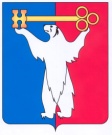 АДМИНИСТРАЦИЯ ГОРОДА НОРИЛЬСКАКРАСНОЯРСКОГО КРАЯПОСТАНОВЛЕНИЕ12.12.2023 				       г. Норильск 				             № 579О внесении изменений в отдельные постановления Администрации города Норильска 	Руководствуясь Постановлением Правительства РФ от 26.07.2010 № 538 «О порядке отнесения имущества автономного или бюджетного учреждения к категории особо ценного движимого имущества», постановлениями Администрации города Норильска от 08.07.2022 № 388 «О порядке определения видов особо ценного движимого имущества муниципальных автономных учреждений муниципального образования город Норильск», от 31.12.2010 № 564 «Об утверждении Порядка определения видов особо ценного движимого имущества муниципальных бюджетных учреждений муниципального образования город Норильск»,ПОСТАНОВЛЯЮ:1. Внести в постановление Администрации города Норильска от 21.02.2011 № 77 «Об определении видов особо ценного движимого имущества муниципальных учреждений, подведомственных Управлению общего и дошкольного образования Администрации города Норильска» (далее – Постановление), следующие изменения:	1.1. В Преамбуле Постановления:	1.1.1. Слово «постановлением» заменить словом «постановлениями».	1.1.2. После слов «бюджетных учреждений муниципального образования город Норильск»,» дополнить словами «от 08.07.2022 № 388 «О порядке определения видов особо ценного движимого имущества муниципальных автономных учреждений муниципального образования город Норильск»,».1.2. По всему тексту Постановления слова «100 тысяч рублей» заменить словами «200 тысяч рублей».2. Признать утратившими силу:-постановление Администрации города Норильска от 08.07.2022 № 389 «Об определении видов особо ценного движимого имущества муниципальных автономных учреждений, подведомственных Управлению общего и дошкольного образования Администрации города Норильска»;- постановление Администрации города Норильска от 17.10.2022 № 524 «О внесении изменений в постановление Администрации города Норильска от 08.07.2022 № 389».3. Опубликовать настоящее постановление в газете «Заполярная правда» и разместить его на официальном сайте муниципального образования город Норильск.4. Настоящее постановление вступает в силу после его опубликования в газете «Заполярная правда».Глава города Норильска							             Д.В. Карасев